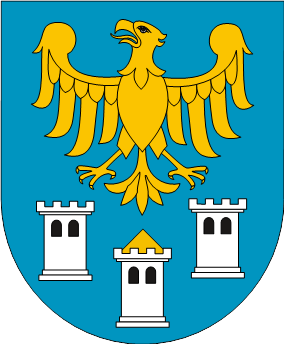 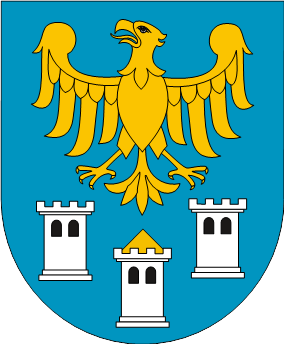 SPRAWOZDANIE Z REALIZACJI PROGRAMU WSPÓŁPRACY POWIATU GLIWICKIEGO
Z ORGANIZACJAMI POZARZĄDOWYMI 
ZA ROK 2021Lp.DziałanieInformacjeopis z przebiegu realizacji Programu Współpracy Powiatu Gliwickiego z Organizacjami Pozarządowymi za 2021 rok Współdziałanie z organizacjami pozarządowymi w 2021 roku obejmowało zarówno działania
o charakterze finansowym (otwarte konkursy ofert
i oferty pozakonkursowe, tj. w trybie małych zleceń (art.19a ustawy d.p.p.i.w.), 
jak i pozafinansową współpracę, tj.:konsultacje wniosków, doradztwo dot. założenia organizacji, wypełniania dokumentacji rejestrowej,sporządzania dokumentacji niezbędnej do prawidłowego funkcjonowania stowarzyszeń
i klubów sportowych,
tj. uchwał, protokołów, sprawozdań, 
a także dot. kwestii nadzorczych zgodnie z ustawą prawo o stowarzyszeniachinformacje o planowanych  i wykorzystanych środkach finansowych z budżetu powiatu na poszczególne zadania w tym  wysokość kwot udzielonych w poszczególnych priorytetachNa realizację zadań zaplanowano 
3 521 475,00 zł.W związku ze zmianami w ciągu roku plan wyniósł 3 781 981,00 zł:pożytek publiczny: 70 000,00 zł,pomoc społeczna: 3 381 981,00 zł,npp i npo: 330 000,00 zł (w tym punkty prowadzone przez organizację pozarządową
190 090,00 zł)
Wykorzystano 3 751 409,02 zł
(tj. 99,19 %), w tym:pożytek publiczny: 55 332,51 zł (79,05 %) (w trybie małych zleceń,
tj. art.19a ustawy d.p.p.i.w.) – 3 000,00 zł),pomoc społeczna: 3 380 928,75 zł, (99,97 %)npp i npo: 315 147,76 zł (95,50 %)
(w tym punkty prowadzone przez organizację pozarządową
185 535,49 zł)(szczegółowy wykaz wykorzystania środków finansowych:  załącznik nr 1)informacje o liczbie ofert 
nie spełniających wymogów formalnych i nie przyjętych do realizacji26, w tym:pożytek publiczny:16 (11 w I otwartym konkursie ofert i  5 w II otwartym konkursie ofert)2 (tryb pozakonkursowy, tj. tryb  małych zleceń - art.19a ustawy d.p.p.i.w.)pomoc społeczna:0 (otwarty konkurs ofert)NPP i NPO:8 (otwarty konkurs ofert)mierniki efektywności Programu:mierniki efektywności Programu:aliczba otwartych konkursów ofert6, w tym:pożytek publiczny: 2pomoc społeczna: 3NPP i NPO: 1bliczba ofert złożonych w otwartych konkursach ofert41, w tym:pożytek publiczny: 27 (18 w I otwartym konkursie ofert i  9 w II otwartym konkursie ofert)pomoc społeczna: 3NPP i NPO: 11cliczba zawartych umów na realizację zadania publicznego18, w tym:w drodze otwartych konkursów ofert:pożytek publiczny: 11 (7 w I otwartym konkursie ofert i  4 w II otwartym konkursie ofert)pomoc społeczna: 3NPP i NPO: 31 umowa zawarta w  trybie pozakonkursowym, tj. w trybie małych zleceń (art.19a ustawy d.p.p.i.w.) dliczba umów zerwanych lub unieważnionych0eliczba umów zawartych w formie wsparcia 13, w tym:pożytek publiczny: 11 (7 w I otwartym konkursie ofert i  4 w II otwartym konkursie ofert)pomoc społeczna: 2NPP i NPO: 0fliczba organizacji pozarządowych realizujących po raz pierwszy zadania publiczne w oparciu
o dotacje
5, w tym:pożytek publiczny: 3 (2 w I otwartym konkursie ofert i  1 w II otwartym konkursie ofert)pomoc społeczna: 0NPP i NPO: 2 (podmioty, które pierwszy raz złożyły oferty w konkursach ogłoszonych przez Zarząd Powiatu Gliwickiego)gliczba konsultacji projektów uchwał w danym roku z organizacjami pozarządowymi7hliczba uwag dotyczących bieżącej realizacji Programu0iliczba zorganizowanych spotkań
z przedstawicielami organizacji pozarządowych1 – 2-dniowe szkolenie z zakresu przygotowania wniosku o dofinansowanie pt. „Komunikacja
z administracją czyli Jak dobrze przygotować ofertę zadania publicznego”Załącznik nr 1Szczegółowy wykaz wykorzystania środków finansowychZałącznik nr 1Szczegółowy wykaz wykorzystania środków finansowychRealizacja zadań 2021 r.Realizacja zadań 2021 r.Realizacja zadań 2021 r.PriorytetLiczba zrealizowanych ofert Kwota /wykonanieProgram Współpracy Powiatu Gliwickiego z Organizacjami Pozarządowymi na 2021 r.Program Współpracy Powiatu Gliwickiego z Organizacjami Pozarządowymi na 2021 r.Program Współpracy Powiatu Gliwickiego z Organizacjami Pozarządowymi na 2021 r.Kultura, sztuka, ochrona dóbr kultury i dziedzictwa narodowegoZaplanowano wydatki na dotacje w tym rozdziale w wysokości  25 000,00 zł, wykonano w kwocie 20 600,00 zł, co stanowi 82,40 %.Niezrealizowana kwota wydatków wynosi 4 400,00 zł. plan – 25 000,00 zł,wykonanie – 20 600,00 zł.4Jubileuszowy koncert
w ramach Pałacowego Lata Muzycznego – zadanie realizowane przez Ośrodek Edukacyjno – Formacyjny Diecezji Gliwickiej Zespół Pałacowo – Parkowy, Pławniowicewykonanie – 4 600,00 zł(przekazano I i II transzę)„Promocja muzyki folklorystycznej” – zadanie realizowane przez Stowarzyszenie Orkiestra Kopalni Węgla Kamiennego Knurówwykonanie – 10 000,00 zł(przekazano I i II transzę)Festiwal Młodych Talentów promujący mieszkańców powiatu   gliwickiego – zadanie realizowane przez Ośrodek Edukacyjno – Formacyjny Diecezji Gliwickiej Zespół Pałacowo – Parkowy, Pławniowicewykonanie – 3 000,00 zł(przekazano I i II transzę)„Przegląd Etnolektów – Godomy po naszymu” – zadanie realizowane przez Stowarzyszenie na Rzecz Rozwoju Sołectwa Chechłotryb małych grantów – art. 19a ustawy o działalności pożytku publicznego i o wolontariacie (pominięcie procedury konkursowej)wykonanie – 3 000,00 zł(przekazano I i II transzę)20 600,00 zł
(w tym w trybie art. 19a – 
3 000,00 zł)Wspieranie i upowszechnianie kultury fizycznejZaplanowano wydatki na dotacje w tym rozdziale w wysokości 29 000,00 zł, wykonano 
w kwocie 28 841,50 zł, co stanowi 99,45 %.Niezrealizowana kwota wydatków wynosi 158,50 zł.plan – 29 000,00 zł,wykonanie – 28 841,50 zł.6Siatkówkowe Przedszkole – zajęcia sportowe dla najmłodszych – zadanie realizowane przez Klub Sportowy Rudziniecwykonanie – 5 000,00 zł (przekazano I i II transzę)„Choreoterapia – zespół Zakręceni” – zadanie realizowane przez Stowarzyszenie Rodzin
i Przyjaciół Osób
z Niepełnosprawnością Intelektualną, Knurówwykonanie – 9 551,58 zł (przekazano I i II transzę),nie wykorzystano całej kwoty dotacji jak również dotacja została pomniejszona o 10,00 zł – koszty niekwalifikowalne„Sportowo = zdrowo” – zadanie realizowane przez Klub Sportowy Rudziniecwykonanie – 3 500,00 zł (przekazano I i II transzę)ŚLIMAK TEŻ SPORTOWCEM JEST – zadanie realizowane przez Fundację Rozwoju Lokalnego „AMożeByTak!”, Rachowicewykonanie – 4 100,00 zł (przekazano I i II transzę)Rozruch z KS Rudziniec – zadanie realizowane przez Klub Sportowy Rudziniecwykonanie – 3 093,78 zł (przekazano I i II transzę),
nie wykorzystano całej kwoty dotacjiFESTIWAL MODELARSKI POWIATU GLIWICKIEGO – zadanie realizowane przez Stowarzyszenie Gildia Komiliton, Kleszczówwykonanie – 3 596,14 zł (przekazano I i II transzę),
nie wykorzystano całej kwoty dotacji28 841,50 zł
Porządek i bezpieczeństwo publiczneZaplanowano wydatki na dotacje w tym rozdziale w wysokości
2 000,00 zł, wykonano w kwocie 0,00 zł co stanowi 0 %.Niezrealizowana kwota wydatków wynosi 2 000,00 zł.plan – 2 000,00 zł,wykonanie – 0,00 zł.00 złNauka, szkolnictwo wyższe, edukacja, oświata i wychowanieZaplanowano wydatki na dotacje w tym rozdziale w wysokości  3 000,00 zł, wykonano w kwocie 0,00 zł, co stanowi 0 %.Niezrealizowana kwota wydatków wynosi 3 000,00 zł. plan – 3 000,00 zł,wykonanie – 0,00 zł.00,00 złOchrona i promocja zdrowiaZaplanowano wydatki na dotacje w tym rozdziale w wysokości 6 000,00 zł, wykonano
w kwocie 5 891,01 zł, co stanowi
98,18 %.Niezrealizowana kwota wydatków wynosi 108,99 zł.plan – 6 000,00 zł,wykonanie – 5891,01 zł.2TAM GDZIE STRES SIEDZI – zadanie realizowane przez Fundację Rozwoju Lokalnego „AMożeByTak!”, Rachowicewykonanie – 3 991,01zł (przekazano I i II transzę), nie wykorzystano całej kwoty dotacjiZadbaj o siebie po 60 - tce 
– zadanie realizowane przez Knurowski Uniwersytet Trzeciego Wiekuwykonanie – 1 900,00 zł (przekazano I i II transzę)5 891,01 złEkologia i ochrona zwierząt oraz dziedzictwa przyrodniczegoZaplanowano wydatki na dotacje w tym rozdziale w wysokości
3 000,00 zł, wykonano w kwocie 
0,00 zł, co stanowi 0 %.Niezrealizowana kwota wydatków wynosi 3 000,00 zł.plan – 3 000,00 zł,wykonanie – 0,00 zł00 zł 
Wspieranie rodziny i systemu pieczy zastępczejZaplanowano wydatki na dotacje w tym rozdziale w wysokości
2 000,00 zł, wykonano w kwocie 0,00 zł, co stanowi 0 %.Niezrealizowana kwota wydatków wynosi 2 000,00 zł.plan – 2 000,00 zł,wykonanie – 0,00 zł00 złPomocy społecznej, w tym pomocy rodzinom i osobom
w trudnej sytuacji życiowej oraz wyrównywania szans tych rodzin i osóbZaplanowano wydatki na dotacje w tym rozdziale w wysokości
3 121 475,00 zł.W związku ze zmianami w ciągu roku plan dotacji wyniósł 3 381 981,00 zł,wykonano w kwocie
3 380 928,75 zł, co stanowi
99,97 %.Niezrealizowana kwota wydatków wynosi 1 052,25 zł.plan – 3 381 981,00 złwykonanie – 3 380 928,75 zł3Prowadzenie domu pomocy społecznej o zasięgu ponadgminnym dla dzieci
i młodzieży niepełnosprawnej intelektualnie (chłopcy) – 60 miejsc, na terenie Powiatu Gliwickiego – zadanie realizowane przez Zakon Posługujących Chorym Ojcowie Kamilianie, Tarnowskie Góryplan – 1 763 905,00 złpo zmianach – 1 962 756,00 złwykonanie – 1 962 756,00 złProwadzenie domu pomocy społecznej o zasięgu ponadgminnym dla osób
w podeszłym wieku (koedukacyjny) – 80 miejsc, na terenie Powiatu Gliwickiego – zadanie realizowane przez Caritas Diecezji Gliwickiej, Gliwiceplan – 271 370,00 złplan po zmianach – 344 416,00 złwykonanie – 344 416,00 złProwadzenie ośrodka wsparcia dla osób z zaburzeniami psychicznymi – środowiskowego domu samopomocy (koedukacyjnego) na 50 miejsc, na terenie Powiatu Gliwickiego – zadanie realizowane przez Caritas Archidiecezji Katowickiej, Katowiceplan – 1 086 200,00 złpo zmianach – 1 074 809,00 złwykonanie – 1 073 756,75 zł3 380 928,75 zł 
Udzielanie nieodpłatnej pomocy prawnej oraz zwiększanie świadomości prawnej społeczeństwa i udzielanie nieodpłatnego poradnictwa obywatelskiegoZaplanowano wydatki na dotacje w tym rozdziale w wysokości
330 000,00 zł (w tym
190 080,00 zł na punkty prowadzone przez organizacje pozarządowe), wykonano
w kwocie 315 147,76 zł, co stanowi 95,50 % (w tym 185 535,49 – 3 punkty prowadzone przez organizację pozarządową).Niezrealizowana kwota wydatków wynosi 14 852,24 zł.plan – 330 000,00 zł, w tym:190 080,00 zł – NGO,139 920,00 zł – pozostałe  wynagrodzenie dla radców
i adwokatów oraz obsługa organizacyjno-techniczna wykonanie – 315 147,76 zł,
w tym:185 535,49 zł – NGO,129 612,27 zł – pozostałe  wynagrodzenie dla radców
i adwokatów oraz obsługa organizacyjno-techniczna3„Prowadzenie w 2021 r. punktu,
w którym będzie udzielana nieodpłatna pomoc prawna,
w tym nieodpłatna mediacja – punkt zlokalizowany na terenie Gminy Wielowieś” – zadanie realizowane przez Stowarzyszenie Na Rzecz Poradnictwa Obywatelskiego DOGMA, Katowiceplan – 63 360,00 złwykonanie – 61 722,55 zł„Prowadzenie w 2021 r. punktu,
w którym będzie świadczone nieodpłatne poradnictwo obywatelskie, w tym nieodpłatna mediacja – punkt zlokalizowany na terenie Gminy Rudziniec” – zadanie realizowane przez Stowarzyszenie Na Rzecz Poradnictwa Obywatelskiego DOGMA, Katowiceplan – 63 360,00 złwykonanie – 61 960,86 zł„Prowadzenie w 2021 r. punktu,
w którym będzie świadczone nieodpłatne poradnictwo obywatelskie, w tym nieodpłatna mediacja – punkt zlokalizowany na terenie Gminy Sośnicowice” – zadanie realizowane przez Stowarzyszenie Na Rzecz Poradnictwa Obywatelskiego DOGMA, Katowiceplan – 63 360,00 złwykonanie – 61 852,08 zł315 147,76 zł,
w tym
185 535,49 zł
– 3 punkty   prowadzone przez organizację pozarządową